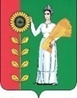 СОВЕТ  ДЕПУТАТОВСЕЛЬСКОГО  ПОСЕЛЕНИЯ  ПЕТРОВСКИЙ  СЕЛЬСОВЕТ Добринского  муниципального  района Липецкой областиРоссийской Федерации8-я сессия VI-го созываРЕШЕНИЕ    15.03.2021                            п.свх.Петровский	                         № 28– рсО признании утратившим силу решения Совета депутатов сельского поселения Петровский сельсовет № 117-рс от 25.03.2019г.  «О порядке формирования, ведения и обязательного опубликования Перечня муниципального имущества, находящегося в собственности сельского поселения Петровский сельсовет Добринского муниципального района и свободного от прав третьих лиц (за исключением имущественных прав субъектов малого и среднего предпринимательства), предназначенного для предоставления во владение и (или) в пользование субъектам малого и среднего предпринимательства и организациям, образующим инфраструктуру поддержки субъектов малого и среднего предпринимательства»         В соответствии с Федеральным законом от 24.07.2007  № 209-ФЗ «О развитии малого и среднего предпринимательства в Российской Федерации», Федеральным законом от 06.10.2003 №131-ФЗ «Об общих принципах организации местного самоуправления в Российской Федерации», руководствуясь  Уставом сельского поселения Петровский сельсовет Добринского муниципального района, Совет депутатов сельского поселения Петровский сельсовет     РЕШИЛ:1. Признать утратившими силу решения Совета депутатов сельского поселения Петровский сельсовет:        - Решение Совета депутатов сельского поселения Петровский сельсовет № 117-рс от 25.03.2019г. ««О порядке формирования, ведения и обязательного опубликования Перечня муниципального имущества, находящегося в собственности сельского поселения Петровский сельсовет Добринского муниципального района и свободного от прав третьих лиц (за исключением имущественных прав субъектов малого и среднего предпринимательства), предназначенного для предоставления во владение и (или) в пользование субъектам малого и среднего предпринимательства и организациям, образующим инфраструктуру поддержки субъектов малого и среднего предпринимательства»	 2.Настоящее решение вступает в силу со дня его официального обнародования.Председатель Совета депутатовсельского поселенияПетровский  сельсовет                                                          С.Ю.Мерчук